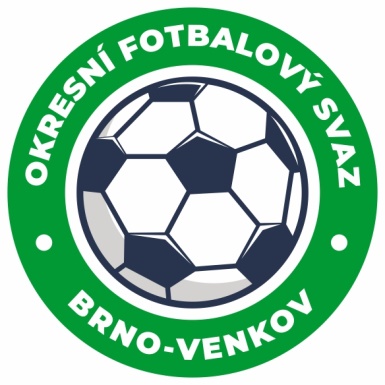 ZÁPIS č. 4 z jednání KOMISE ROZHODČÍCH OFS BRNO-VENKOV                      konané dne 22.8.2019Přítomni: Ladislav Kundelius, Simon Vejtasa, David Solfronk	Omluven: Ivan VostrejžMísto konání: Brno, Vídeňská 91. Došlá poštaZápisy STK a DKŽádost o uvolnění R Ondřeje Mareše do působnosti OFS České Budějovice2. Rozhodnutí a průběh jednání KR	 V rámci KR proběhl druhý náhradní seminář R, na který se dostavili tito R: Kačanolli, Nahodil. Dále se dostavil nový zájemce o funkci R Bauer Milan, kterého tímto KR doplňuje na nominační listinu R pro podzimní část soutěžního ročníku 2019/20.Dne 22.8. se uskutečnilo přátelské utkání týmu rozhodčích proti týmu Vojkovic. KR uvolnila R Mareše do působnosti OFS Č.Budějovice.KR se na základě zápisů STK zabývala nedostatky R při vyplňování ZoU. Vzhledem k tomu, že u R, kteří se nedostatků dopustili (Harásek, Zach, Pindeš), se jedná o první nedostatek v tomto soutěžním ročníku, uděluje jim KR napomenutí. Dále KR uděluje finanční pokutu R Matouškovi. Výše a důvod pokuty budou rozhodčímu zaslány emailem.KR připomíná doplňky nových PF pro SR 2019/2020: Napomínání OT pro funkcionáře družstev je nutné uvést do zprávy R, dále se také tyto tresty počítají do počtu nutného pro předání oddílu do jednání STK (4x ŽK a více).Dále pravidlová komise FAČR rozhodla, že při kopu od branky není povoleno míč brankářem přihrát na hlavu, nebo hrudník spoluhráče, tak aby poté brankář míč zachytil do rukou a pokračoval ve hře. Při pokusu o tento nepovolený kop od brány R přeruší hru a nechá kop od brány opakovat, bez OT.3. Závěr.Jednání KR bylo ukončeno v 17,15 hod.Příští jednání KR se bude konat dne 5.9. od 16:00, v sídle OFS Brno – venkov, hala  Morenda, Brno, Vídeňská 9.V Brně dne 22. 8. 2019Zapsal:                                                   				      Ověřil:                Simon Vejtasa		                                                        Ladislav Kundelius        člen KR OFS Brno-venkov           	                                             předseda KR OFS Brno-venkov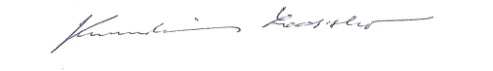 